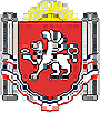 АДМИНИСТРАЦИЯ БЕРЕЗОВСКОГО СЕЛЬСКОГО ПОСЕЛЕНИЯРАЗДОЛЬНЕНСКОГО РАЙОНАРЕСПУБЛИКИ КРЫМПОСТАНОВЛЕНИЕ03.11.2022 г.											№236село БерезовкаО проекте постановления«Об утверждении Положения о комиссии по земельным вопросам на территории Березовского сельского поселенияРаздольненского района Республики Крым»В целях упорядочения использования земельных долей на территории Березовского сельского поселения, привлечения дополнительных средств в местный бюджет Березовского  сельского поселения, за счет продажи земельных долей, находящихся в муниципальной собственности Березовского  сельского поселения,  рационального и эффективного использования земель, а также руководствуясь ст. 196, 225 Гражданского кодекса РФ, Земельным кодексом РФ, Федеральным законом от 13.07.2015 г. № 218-ФЗ «О государственной регистрации недвижимости», Федеральным Законом от 24.07.2002 г. № 101-ФЗ «Об обороте земель сельскохозяйственного назначения», Федеральным Законом от 24.07.2007 г. № 221-ФЗ «О кадастровой деятельности», Уставом муниципального образования Березовское сельское поселение Раздольненского района Республики КрымПОСТАНОВЛЯЮ:1. Одобрить проект постановления «Об утверждении Положения о комиссии по земельным вопросам на территории Березовского сельского поселенияРаздольненского района Республики Крым»(приложение).2. Обнародовать настоящее постановление на информационных стендах населенных пунктов Березовского сельского поселения и на официальном сайте Администрации Березовского сельского поселения Раздольненского района Республики Крым (http:/berezovkassovet.ru/, регистрация в качестве сетевого издания Эл № ФС77-82823 от 04.03.2022 г.).3. Направить проект постановления«Об утверждении Положения о комиссии по земельным вопросам на территории Березовского сельского поселенияРаздольненского района Республики Крым» в прокуратуру Раздольненского район для осуществленияправовойоценки на предмет соответствиядействующемузаконодательству.4. Рассмотреть проект постановления«Об утверждении Положения о комиссии по земельным вопросам на территории Березовского сельского поселенияРаздольненского района Республики Крым»послеполучениязаключенияпрокуратуры Раздольненского района на предмет утверждения.Председатель Березовского	сельского совета - глава Администрации 	Березовского сельского поселения							А.Б.НазарПриложениек постановлениюАдминистрацииБерезовскогосельскогопоселения									от 03.11.2022 № 236												ПРОЕКТ                                                                        АДМИНИСТРАЦИЯ БЕРЕЗОВСКОГО СЕЛЬСКОГО ПОСЕЛЕНИЯРАЗДОЛЬНЕНСКОГО РАЙОНАРЕСПУБЛИКИ КРЫМПОСТАНОВЛЕНИЕ00.00.2022 г.											№000село БерезовкаОб утверждении Положения о комиссии по земельным вопросам на территории Березовского сельского поселенияРаздольненского района Республики КрымВ целях упорядочения использования земельных долей на территории Березовского сельского поселения, привлечения дополнительных средств в местный бюджет Березовского  сельского поселения, за счет продажи земельных долей, находящихся в муниципальной собственности Березовского  сельского поселения,  рационального и эффективного использования земель, а также руководствуясь ст. 196, 225 Гражданского кодекса РФ, Земельным кодексом РФ, Федеральным законом от 13.07.2015 г. № 218-ФЗ «О государственной регистрации недвижимости», Федеральным Законом от 24.07.2002 г. № 101-ФЗ «Об обороте земель сельскохозяйственного назначения», Федеральным Законом от 24.07.2007 г. № 221-ФЗ «О кадастровой деятельности», Уставом муниципального образования Березовское сельское поселение Раздольненского района Республики Крым ПОСТАНОВЛЯЮ:1.Утвердить Положение о комиссии по земельным вопросам на территории Березовского сельского поселенияРаздольненского района Республики Крым (Приложение 1).2. Создать комиссию по земельным вопросам на территории Березовского сельского поселения Раздольненского района Республики Крым в прилагаемом составе (Приложение 2).          3. Постановление Администрации Березовского сельского поселения от 15.05.2015 года № 39  «Об утверждении Положения о комиссии по земельным вопросам на  территории Березовского сельского поселения» считать утратившим силу. 4.Обнародовать настоящее постановление на информационных стендах населенных пунктов Березовского сельского поселения и на официальном сайте Администрации Березовского сельского поселения Раздольненского района Республики Крым (http:/berezovkassovet.ru/, регистрация в качестве сетевого издания Эл № ФС77-82823 от 04.03.2022 г.).5.Настоящеепостановлениевступаетвсилус момента официального обнародования. 	6.Контрользавыполнениемнастоящего постановленияоставляю за собой.ПредседательБерезовскогосельского–совета главаАдминистрацииБерезовскогосельскогопоселения                                     	А.Б.НазарПриложениек постановлениюАдминистрацииБерезовскогосельскогопоселения								от.2022 №ПОЛОЖЕНИЕо комиссии по земельным вопросам на территорииБерезовского сельского поселенияРаздольненского района Республики Крым1. Общие положения1.1. Положение о комиссии по земельным вопросам на территории Березовского  сельского поселенияРаздольненского района Республики Крым (далее - Положение) разработано на основании ст. 196, 225 Гражданского кодекса РФ, Земельного кодекса РФ, Федерального закона от 13.07.2015 г. № 218-ФЗ «О государственной регистрации недвижимости», Федерального закона от 24.07.2002 г. № 101-ФЗ «Об обороте земель сельскохозяйственного назначения», Федерального закона от 24.07.2007 г. № 221-ФЗ «О кадастровой деятельности», Федерального конституционного закона от 21.03.2014г. № 6-ФЗК «О принятии в Российскую Федерацию Республики Крым и образовании в составе Российской Федерации новых субъектов – Республики Крым и города федерального значения Севастополя», Закона Республики Крым от 15.01.2015 г. № 66-ЗРК/2015 «О предоставлении земельных участков, находящихся в государственной или муниципальной собственности, и некоторых вопросах земельных отношений».1.2 Комиссия образуется и упраздняется постановлением Администрации Березовского сельского поселенияРаздольненского района Республики Крым.1.3 Комиссия является постоянно действующим органом, подотчетна в своей деятельности председателю Березовского сельского совета - главе Администрации Березовского сельского поселения и осуществляет ее в соответствии с законами Российской Федерации, Республики Крым и нормативно-правовыми актами Березовского сельского поселения, настоящим Положением.Комиссия является совещательным органом, на заседании которого принимаются коллегиальные решения, связанные с регулированием земельных правоотношений на территории Березовского сельского поселения.1.4. Комиссия осуществляет свои полномочия во взаимодействии со службами, организациями Раздольненского района и Республики Крым, общественными организациями, юридическими и физическими лицами.2. Основные вопросы, рассматриваемые комиссиейК компетенции Комиссии относятся следующие вопросы:2.1. Участие в осуществлении контроля по соблюдению земельного законодательства на территории сельского поселения.2.2. Информирование о возможном приобретении земельных долей или земельных участков;2.3. Рассмотрение заявлений о продаже земельных долей, находящихся в муниципальной собственности Березовского сельского поселения от сельскохозяйственных организаций, крестьянских (фермерских) хозяйств, использующих данный земельный участок, находящийся в долевой собственности без проведения торгов, в соответствии с федеральным законодательством.2.4. Рассмотрение заявлений о продаже или предоставлении в аренду земельных участков, находящихся в собственности Березовского сельского поселения от сельскохозяйственных организаций, крестьянских (фермерских) хозяйств, использующих данный земельный участок без проведения торгов, в соответствии с федеральным законодательством.2.5. Рассмотрение заявлений о продаже или предоставлении в аренду земельных участков, находящихся в собственности Березовского сельского поселения с проведением торгов.2.6. Проведение торгов по продаже земельных участков, находящихся в собственности Березовского сельского поселения или права на заключение договоров аренды таких земельных участков, в соответствии с федеральным законодательством.2.7. Подготовка документов по рассмотренным заявлениям (протоколы заседания комиссии, подготовка проектов постановлений о предоставлении земельного участка (продажи земельной доли) или отказе в предоставлении с указанием причин, подготовка договоров купли - продажи).2.8. Решение иных задач, связанных с регулированием земельных отношений.3. Права комиссииКомиссия имеет право:3.1. Получать в установленном порядке на безвозмездной основе от государственных, общественных и иных организаций и должностных лиц документы, материалы и информацию, необходимые для обеспечения деятельности комиссии, кроме сведений, составляющих государственную и коммерческую тайны.3.2. Анализировать ход реализации решений комиссии.4. Порядок деятельности комиссии4.1.Персональный состав Комиссии в количестве 5 человек утверждается постановлением Администрации Березовского сельского поселения. Председателем комиссии является председатель Березовского сельского совета - глава Администрации Березовского сельского поселения, во время его отсутствия -   заместитель Главы Администрации сельского поселения. В состав комиссии входят 2 человека из Администрации сельского поселения, 1 человек - из числа Совета депутатов Березовского сельского поселения, 2 человека – из специалистов Администрации Раздольненского района, курирующих решения вопросов по земельным отношениям. Должностные лица, не являющиеся сотрудниками Администрации сельского поселения, включаются в состав Комиссии по согласованию с ними, либо с руководителем органа, интересы которого они представляют.4.2.Председатель Комиссии:- осуществляет руководство деятельностью Комиссии;- координирует работу членов Комиссии;- созывает заседания Комиссии;- определяет круг выносимых на заседание Комиссии вопросов и утверждает повестку дня заседания Комиссии;- предоставляет слово для выступлений;- ставит на голосование предложения членов Комиссии и проекты принимаемых решений;- подводит итоги голосования и оглашает принятые решения;- утверждает протоколы заседания Комиссии;4.3.Члены Комиссии:- знакомятся со всеми представленными документами;- вносят предложения по изменению повестки дня заседания Комиссии;- выступают по вопросам повестки дня заседания Комиссии;- подписывают протоколы заседания Комиссии, удостоверяя согласование или отказ в согласовании, при отказе в согласовании к протоколу прилагается обоснование отказа;- проверяют правильность оформления протокола заседания Комиссии, в том числе правильность отражения в нем содержания выступлений.4.4.В состав Комиссии входит секретарь Комиссии.Секретарь Комиссии:- готовит материалы на рассмотрение заседания Комиссии;- оповещает членов Комиссии о времени, месте и дате проведения очередного (внеочередного) заседания Комиссии и планируемых для рассмотрения вопросах;- оформляет повестку дня заседания Комиссии;- оформляет протоколы заседания, заключения Комиссии, рекомендации, представляет их на подпись;- направляет: копии протоколов членам Комиссии, выписки из протоколов Комиссии заявителям, протоколы заседания Комиссии;- подписывает протоколы заседания Комиссии;- выполняет поручения председателя Комиссии по вопросам деятельности Комиссии.4.5. Комиссия осуществляет свою деятельность в форме заседаний. Заседания проводятся по мере необходимости.Подготовку к заседанию Комиссии осуществляет уполномоченный специалист Администрации сельского поселения. Заседание Комиссии считается правомочным при наличии кворума не менее двух третей от общего числа членов Комиссии.4.6. Решения Комиссии принимаются отдельно по каждому вопросу большинством голосов от общего числа членов Комиссии, присутствующих на заседании, открытым голосованием. Решение считается принятым, если за него проголосовало более половины присутствующих. При равенстве голосов членов Комиссии голос председательствующего на заседании является решающим.4.7.Итоги каждого заседания оформляются протоколом, к которому могутприлагаться копии материалов, связанных с темой заседаний.В протоколе заседания Комиссии в обязательном порядке отражаются следующие сведения:- дата и место заседания;- утвержденная повестка дня;- присутствующие на заседании члены Комиссии;- председательствующий на заседании;- приглашенные на заседание;- выступившие на заседании и краткое содержание выступлений;- результаты голосования по каждому вопросу повестки дня заседания и принятые решения.Протокол заседания Комиссии оформляется секретарем Комиссии не позднее 5 дней со дня проведения заседания и направляется на подпись.        Подготавливаются постановление о принятом решении, иные документы.4.8.Комиссия имеет свой архив, в котором содержатся протоколы всех заседаний, заключения, другие материалы, связанные с деятельностью Комиссии.4.9.Информация о работе Комиссии является открытой для всех заинтересованных лиц.Приложение 2к постановлению АдминистрацииБерезовского сельского поселения		от    №СОСТАВкомиссии по земельным вопросам на территории Березовского сельского поселенияРаздольненского района Республики КрымНазар А.Б. - председатель Березовского сельского совета - глава Администрации Березовского сельского поселения –   председатель комиссии;Аблинанова Я.Г. - ведущий специалист по муниципальному имуществу, землеустройству и территориальному планированию Администрации Березовского сельского поселения– секретарь комиссии;Члены комиссии: Селимшаева З. - заведующий сектором по вопросамфинансов и бухгалтерского учета;                                                                                                                 Ярута С.В. – депутат Березовского сельского совета;Мамчур К.В. -депутат Березовского сельского совета.